LỊCH SỬ PHAN BỘI CHÂUPhan Bội Châu vốn tên là Phan Văn San Vì chữ San trùng với tên húy của vua Duy Tân (Vĩnh San) nên phải đổi thành Phan Bội Châu. Ông có hiệu là Hải Thụ, về sau đổi là Sào Nam. Tên gọi Sào Nam được lấy từ câu [Việt điểu sào nam chi, nghĩa là Chim Việt làm tổ cành Nam]". Phan Bội Châu còn có nhiều biệt hiệu và bút danh khác như Thị Hán, Phan Giải San, Sào Nam Tử, Hạo Sinh, Hiếu HánTHÂN THẾPhan Bội Châu sinh ngày 26 tháng 12 năm 1867 tại làng Đan Nhiễm, xã Xuân Hòa, huyện Nam Đàn, tỉnh Nghệ An.Cha ông là Phan Văn Phổ, mẹ là Nguyễn Thị Nhàn. Ông nổi tiếng thông minh từ bé, năm 6 tuổi học 3 ngày thuộc hết Tam Tự Kinh, 7 tuổi ông đã đọc hiểu sách Luận Ngữ, 13 tuổi ông thi đỗ đầu huyện.Thuở thiếu thời ông đã sớm có lòng yêu nước. Năm 17 tuổi, ông viết bài "Hịch Bình Tây Thu Bắc" đem dán ở cây đa đầu làng để hưởng ứng việc Bắc Kỳ khởi nghĩa kháng Pháp. Năm 19 tuổi (1885), ông cùng bạn là Trần Văn Lương lập đội "Sĩ tử Cần Vương" (hơn 60 người) chống Pháp, nhưng bị đối phương kéo tới khủng bố nên phải giải tán.Gia cảnh khó khăn, ông đi dạy học kiếm sống và học thi. Khoa thi năm Đinh Dậu (1897) ông đã lọt vào trường nhì nhưng bạn ông là Trần Văn Lương đã cho vào tráp mấy cuốn sách nhưng ông không hề biết nên ông bị khép tội hoài hiệp văn tự (mang văn tự trong áo) nên bị kết án chung thân bất đắc ứng thí (suốt đời không được dự thi).[5]Sau cái án này, Phan Bội Châu vào Huế dạy học, do mến tài ông nên các quan đã xin vua Thành Thái xóa án. Nhờ vậy, ngay khoa thi hương tiếp theo, năm Canh Tý (1900), ông đã đậu đầu (Giải nguyên) ở trường thi Nghệ An.Hoạt động Cách mạngTrong vòng 5 năm sau khi đỗ Giải nguyên, Phan Bội Châu bôn ba khắp nước Việt Nam kết giao với các nhà yêu nước như Phan Chu Trinh,[7] Huỳnh Thúc Kháng, Trần Quý Cáp, Nguyễn Thượng Hiền, Nguyễn Hàm (tức Tiểu La Nguyễn Thành), Đặng Nguyên Cẩn, Ngô Đức Kế, Đặng Thái Thân, Hồ Sĩ Kiện, Lê Huân, Nguyễn Quyền, Võ Hoành, Lê Đại,...Phan Bội Châu đả kích việc thực dân Pháp cấm giảng dạy lịch sử Việt Nam mà thay vào đó là lịch sử Pháp, nhằm dụng ý xóa bỏ những ảnh hưởng của văn hóa truyền thống Việt Nam, truyền bá văn hóa Pháp nhằm đồng hóa người Việt; đồng thời đào tạo ra một tầng lớp công chức và chuyên viên phục vụ cho nền cai trị và công cuộc khai thác thuộc địa của Pháp. Năm 1905 Phan Bội Châu chỉ trích nền giáo dục của thực dân Pháp ở thuộc địa là "chỉ dạy người Việt viết văn Pháp, nói tiếng Pháp, tạm thời làm nô lệ cho Pháp".Năm 1904 ông cùng Nguyễn Hàm và khoảng 20 đồng chí khác thành lập Duy Tân hội ở Quảng Nam để đánh đuổi Pháp, chọn Kỳ Ngoại hầu Cường Để - một người thuộc dòng dõi nhà Nguyễn - làm hội chủ.Năm 1905 ông cùng Đặng Tử Kính và Tăng Bạt Hổ sang Trung Quốc rồi sang Nhật Bản, để cầu viện Nhật giúp Duy Tân hội đánh đuổi Pháp. Tại Nhật, ông gặp Lương Khải Siêu, một nhà cách mạng người Trung Quốc, và được khuyên là nên dùng thơ văn để thức tỉnh lòng yêu nước của nhân dân Việt Nam (nghe lời, Phan Bội Châu viết Việt Nam vong quốc sử). Lại nghe hai nhân vật quan trọng của Đảng Tiến Bộ đang cầm quyền ở Nhật Bản, là Ōkuma Shigenobu (Bá tước Ôi Trọng Tín) và Thủ tướng Inukai Tsuyoshi (Khuyển Dưỡng Nghị) khuyên là nên cổ động thanh niên ra nước ngoài học tập để sau này về giúp nước.Tháng 6 năm 1905 Phan Bội Châu cùng Đặng Tử Kính mang theo một số sách Việt Nam vong quốc sử về nước. Tháng 8 năm 1905, tại Hà Tĩnh, ông và các đồng chí nòng cốt trong Duy Tân hội bàn bạc rồi đưa ra kế hoạch hành động, đó là:Nhanh chóng đưa Kỳ Ngoại hầu Cường Để ra nước ngoài.Lập các hội nông, hội buôn, hội học để tập hợp quần chúng và để có tài chánh cho hội.Chọn một số thanh niên thông minh hiếu học, chịu được gian khổ, đưa đi học ở nước ngoàiPhát động phong trào Đông DuTrong ba nhiệm vụ trên, thì nhiệm vụ thứ ba hết sức quan trọng và bí mật, nên Duy Tân hội đã cử Phan Bội Châu và Nguyễn Hàm tự định liệu. Sau đó, phong trào Đông Du được hai ông phát động, được đông đảo người dân ở cả ba kỳ tham gia và ủng hộ, nhất là ở Nam Kỳ.Tháng 10 năm 1905, Phan Bội Châu trở lại Nhật Bản cùng với ba thanh niên, sau đó lại có thêm 45 người nữa. Năm 1906, Cường Để qua Nhật, được bố trí vào học trường Chấn Võ. Kể từ đó cho đến năm 1908, số học sinh sang Nhật Bản du học lên tới khoảng 200 người, sinh hoạt chung trong một tổ chức có quy củ gọi là Cống hiến hội...Tháng 3 năm 1908, phong trào "cự sưu khất thuế" (tức phong trào chống sưu thuế Trung Kỳ) nổi lên rầm rộ ở Quảng Nam rồi nhanh chóng lan ra các tỉnh khác. Bị thực dân Pháp đưa quân đàn áp, nhiều hội viên trong phong trào Duy Tân và Duy Tân hội bị bắt, trong số đó có Nguyễn Hàm, một yếu nhân của hội.Hoạt động ở Trung QuốcMặc dù thay đổi tôn chỉ nhưng Phan Bội Châu vẫn duy trì Kỳ Ngoại hầu Cường Để trong vai trò Chủ tịch Chính phủ lâm thời Việt Nam Quang phục Hội, nhằm tranh thủ sự ủng hộ của nhân dân trong nước.Căn nhà tranh là nơi ở của ông già Bến NgựSau đó, Việt Nam Quang phục Hội cử một số hội viên về nước để trừ khử một vài viên chức Pháp và cộng sự đắc lực của họ, nhằm "đánh thức đồng bào", "kêu gọi hồn nước". Các cuộc bạo động bằng tạc đạn tuy xảy ra lẻ tẻ nhưng vẫn khuấy động được dư luận trong và ngoài nước, làm nhà cầm quyền Pháp tăng cường khủng bố, khiến nhiều người bị bắt và bị giết. Bị kết tội chủ mưu, Phan Bội Châu và Cường Để bị thực dân Pháp cùng với Nam triều kết án tử hình vắng mặtPhan Bội Châu và phong trào cộng sảnĐại tướng Võ Nguyên Giáp nói chuyện trong lễ kỷ niệm 130 năm ngày sinh của Phan Bội Châu tại Hà Nội ngày 26 tháng 12 năm 1997, đã cho biết trong nhà của Phan Bội Châu có treo ở giữa tấm ảnh của Lê-nin. Trước đó từ lâu khi còn ở Trung Quốc, Phan Bội Châu còn viết một cuốn tiểu sử Lê-nin.[13]Trung tướng Phạm Hồng Cư, bạn thân (và là em cọc chèo) của Đại tướng Võ Nguyên Giáp, trong sách Đại tướng Võ Nguyên Giáp thời trẻ cộng tác với phu nhân của Đại tướng Võ Nguyên Giáp là bà Đặng Bích Hà, đã kể lại thời kỳ thiếu niên của Đại tướng Võ Nguyên Giáp khi thăm "ông già Bến Ngự" đang bị Pháp giam lỏng tại Huế, trong nhà Phan Bội Châu treo ba bức ảnh: Thích-ca Mâu-ni, Tôn Trung Sơn, Lê-nin. Ba bức ảnh này nói lên phần nào quan điểm triết học và chính trị của ôngPhan Bội Châu và Nguyễn Ái QuốcTại vùng Nghệ Tĩnh, người ta đã lưu truyền những câu sấm của Trạng Trình như sau: "Đụn Sơn phân giải/ Bò Đái thất thanh/ Thủy đáo Lam thành/ Nam Đàn sinh thánh" (Khi núi Đụn chẻ đôi, khe Bò Đái mất tiếng, sông Lam khoét vào chân núi Lam Thành, đất Nam Đàn sẽ sinh ra bậc thánh nhân). Sau phong trào Xô viết Nghệ Tĩnh, câu sấm này được nhắc lại và bàn tán. Lúc đó, khe Bò Đái cũng đã ngừng chảy, tiếng suối chảy ở khe không còn nghe được nữa, do đó người dân càng tin và chờ đợi. Trong một cuộc gặp giữa Phan Bội Châu (lúc này đã bị Pháp bắt và quản thúc) với Đào Duy Anh và nhà nho Trần Lê Hữu, ông Hữu có hỏi: "Thưa cụ Phan, "Bò Đái thất thanh, Nam Đàn sinh thánh" chẳng phải là cụ hay sao? Cụ còn thất bại nữa là người khác!" Phan Bội Châu đáp: "Kể cái nghề cử tử xưa kia tôi cũng có tiếng thật. Dân ta thường có thói trọng người văn học và gán cho người ta tiếng nọ tiếng kia. Nhưng nếu Nam Đàn có thánh thực thì chính là ông Nguyễn Ái Quốc chứ chẳng phải ai khác>>> Hình phía dưới có thể copy dán sang Power Point 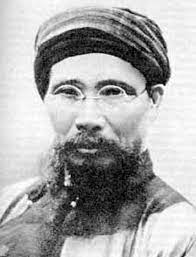 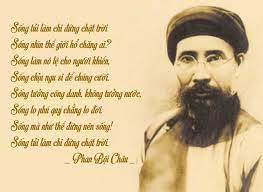 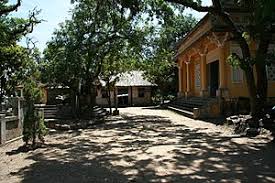 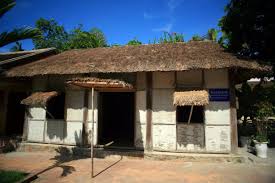 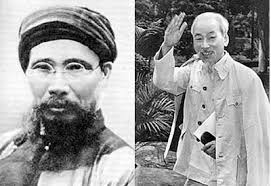 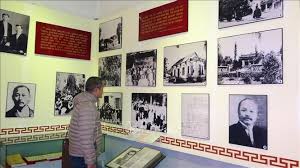 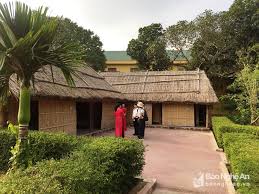 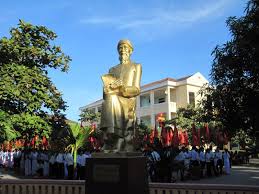 